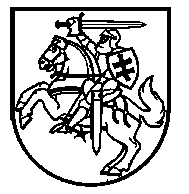 Lietuvos Respublikos VyriausybėnutarimasDĖL LIETUVOS RESPUBLIKOS VYRIAUSYBĖS 2020 M. LAPKRIČIO 4 D. NUTARIMO NR. 1226 „DĖL KARANTINO LIETUVOS RESPUBLIKOS TERITORIJOJE PASKELBIMO“ PAKEITIMO2021 m. kovo 17 d. Nr. 157VilniusLietuvos Respublikos Vyriausybė nutaria:1. Pakeisti Lietuvos Respublikos Vyriausybės 2020 m. lapkričio 4 d. nutarimą Nr. 1226 „Dėl karantino Lietuvos Respublikos teritorijoje paskelbimo“:1.1. Papildyti 2.2.61.4 papunkčiu:„2.2.61.4. fiziškai aptarnaujami lankytojai bibliotekų ir valstybės archyvų skaityklose, esančiose šio nutarimo 21 punkte nurodytose savivaldybėse, ne didesnėmis nei 2 asmenų grupėmis, išskyrus vienos šeimos ir (ar) vieno namų ūkio narius.“1.2. Pakeisti 2.2.9.2 papunktį ir jį išdėstyti taip:„2.2.9.2. ugdymas mokyklose pagal pagrindinio ugdymo ir vidurinio ugdymo programas vykdomas nuotoliniu būdu, išskyrus specialiosiose mokyklose ir bendrojo ugdymo mokyklų specialiosiose klasėse ugdomus mokinius pagal pradinio ir pagrindinio ugdymo, pradinio ir pagrindinio ugdymo individualizuotą, vidurinio ugdymo, socialinių įgūdžių ugdymo programas ir kai organizuojamos konsultacijos ne daugiau kaip 5 vidurinio ugdymo programos baigiamosios klasės mokiniams, užtikrinant valstybės lygio ekstremaliosios situacijos operacijų vadovo nustatytas asmenų srautų valdymo, saugaus atstumo laikymosi ir kitas būtinas visuomenės sveikatos saugos, higienos, asmenų aprūpinimo būtinosiomis asmeninėmis apsaugos priemonėmis sąlygas;“.1.3. Pakeisti 2.2.9.21 papunktį ir jį išdėstyti taip:„2.2.9.21. šio nutarimo 21 punkte nenurodytų savivaldybių teritorijose esančiose ugdymo įstaigose ugdymas pagal pradinio ugdymo programą vykdomas nuotoliniu būdu arba šių savivaldybių administracijų pasirinktose ugdymo įstaigose vykdomas mišriu būdu, periodiškai jose atliekant pagal pradinio ugdymo programą ugdomų mokinių namų ūkių ir įstaigose kontaktiniu būdu dirbančių darbuotojų bandomąjį profilaktinį tyrimą COVID-19 ligai (koronaviruso infekcijai) diagnozuoti ir užtikrinant valstybės lygio ekstremaliosios situacijos operacijų vadovo nustatytas asmenų srautų valdymo, saugaus atstumo laikymosi ir kitas būtinas visuomenės sveikatos saugos, higienos, asmenų aprūpinimo būtinosiomis asmeninėmis apsaugos priemonėmis sąlygas;“.1.4. Papildyti 2.2.9.22 papunkčiu:„2.2.9.22. šio nutarimo 21 punkte nurodytų savivaldybių teritorijose esančiose ugdymo įstaigose ugdymas pagal pradinio ugdymo programą vykdomas mišriu būdu, užtikrinant valstybės lygio ekstremaliosios situacijos operacijų vadovo nustatytas asmenų srautų valdymo, saugaus atstumo laikymosi ir kitas būtinas visuomenės sveikatos saugos, higienos, asmenų aprūpinimo būtinosiomis asmeninėmis apsaugos priemonėmis sąlygas;“.1.5. Pakeisti 2.2.9.3 papunktį ir jį išdėstyti taip:„2.2.9.3. neformalusis vaikų švietimas vykdomas nuotoliniu būdu arba stabdomas, išskyrus užsienio kalbos mokėjimo lygio vertinimo egzaminus (įskaitas) mokiniams, kai dalyvauja ne daugiau kaip 5 mokiniai, neformaliojo vaikų švietimo užsiėmimus atvirose erdvėse, kai dalyvauja ne daugiau kaip 5 vaikai, bei neformaliojo vaikų švietimo užsiėmimus uždarose erdvėse, esančiose šio nutarimo 21 punkte nurodytose savivaldybėse, kai dalyvauja ne daugiau kaip 5 vaikai ir užtikrinamas 30 m2 paslaugos teikimo plotas vienam vaikui, užtikrinant valstybės lygio ekstremaliosios situacijos operacijų vadovo nustatytas asmenų srautų valdymo, saugaus atstumo laikymosi ir kitas būtinas visuomenės sveikatos saugos, higienos, asmenų aprūpinimo būtinosiomis asmeninėmis apsaugos priemonėmis sąlygas;“.1.6. Pakeisti 2.2.9.4 papunktį ir jį išdėstyti taip:„2.2.9.4. neformalusis suaugusiųjų švietimas ir neformalusis profesinis mokymas vykdomi nuotoliniu būdu arba stabdomi, išskyrus aviacijos bei jūrininkų praktinius mokymus, transporto priemonių vairavimo praktinius mokymus, užsienio kalbos mokėjimo lygio vertinimo egzaminus (įskaitas) asmenims, stojantiems į užsienio aukštąsias mokyklas, ir valstybinės kalbos ir Lietuvos Respublikos Konstitucijos pagrindų egzaminus asmenims, kuriems pagal Lietuvos Respublikos pilietybės įstatymą būtina juos išlaikyti, kai dalyvauja ne daugiau kaip 5 asmenys, bei neformaliojo suaugusiųjų švietimo užsiėmimus atvirose erdvėse, kai dalyvauja ne daugiau kaip 5 asmenys, bei neformaliojo suaugusiųjų švietimo užsiėmimus uždarose erdvėse, esančiose šio nutarimo 21 punkte nurodytose savivaldybėse, kai dalyvauja ne daugiau kaip 5 asmenys ir užtikrinamas 30 m2 paslaugos teikimo plotas vienam asmeniui, užtikrinant valstybės lygio ekstremaliosios situacijos operacijų vadovo nustatytas asmenų srautų valdymo, saugaus atstumo laikymosi ir kitas būtinas visuomenės sveikatos saugos, higienos, asmenų aprūpinimo būtinosiomis asmeninėmis apsaugos priemonėmis sąlygas;“.1.7. Papildyti 21 punktu:„21. Akmenės rajono, Alytaus miesto, Alytaus rajono, Anykščių rajono, Birštono, Biržų rajono, Druskininkų, Elektrėnų, Ignalinos rajono, Jonavos rajono, Joniškio rajono, Jurbarko rajono, Kaišiadorių rajono, Kalvarijos, Kauno miesto, Kauno rajono, Kazlų Rūdos, Kelmės rajono, Kėdainių rajono, Klaipėdos rajono, Kretingos rajono, Lazdijų rajono, Mažeikių rajono, Molėtų rajono, Pagėgių, Pakruojo rajono, Palangos miesto, Pasvalio rajono, Plungės rajono, Prienų rajono, Radviliškio rajono, Raseinių rajono, Rietavo, Rokiškio rajono, Skuodo rajono, Šakių rajono, Šiaulių miesto, Šiaulių rajono, Šilalės rajono, Šilutės rajono, Tauragės rajono, Telšių rajono, Ukmergės rajono, Vilkaviškio rajono, Zarasų rajono savivaldybėse šiuo nutarimu gali būti nustatomos švelnesnės karantino režimo priemonės negu visoje šalyje.“2. Šis nutarimas įsigalioja 2021 m. kovo 22 d.Ministrė Pirmininkė	Ingrida ŠimonytėSveikatos apsaugos ministras	Arūnas Dulkys